შეეცადეთ აღბეჭდოთ თქვენი პროტესტი (იქნება ეს საყოფაცხოვრებო, პოლიტიკური, პირადი თუ სხვა სახის საკითხებზე)  ფოტოს, ან ვიდეო გამოსახულების საშულებით.ინტერნეტში მოძებნეთ პირველი არხის, იმჟამად, სახელმწიფო ტელევიზიის ახალგაზრდული გადაცემა „ათი ათასად ზრდილობა“ (https://www.youtube.com/watch?v=NzGpH0GU0ls) და შემდეგ ნახეთ ლევან კიტიას ფილმი „ტრასა“ (https://www.youtube.com/watch?v=a0KA_ekypSE). იმსჯელეთ ოფიციალურ პოლიტიკასა და რეალურ ცხოვრებას შორის არსებულ განსხვავებებზე.როგორ დაასათაურებდით ამ ფოტოს?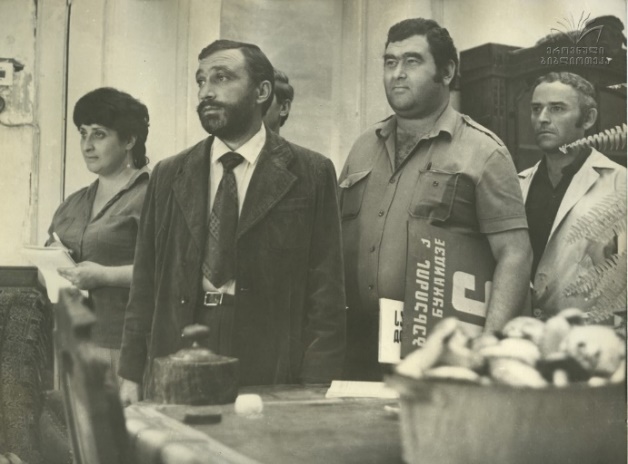 „კულეშოვის ეფექტი“ ეწოდება ორი სხვადასხვა, ერთმანეთისგან დაუკავშირებელი, დამოუკიდებელი კადრის შეერთებას ისე რომ ახალი მნიშვნელობა მივიღოთ. ამ მაგალითის  შესაბამისად აღწერეთ, დაასათაურეთ მოცემული კადრების წყვილი:       =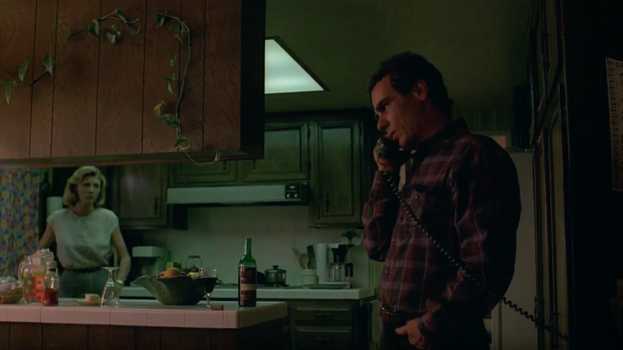 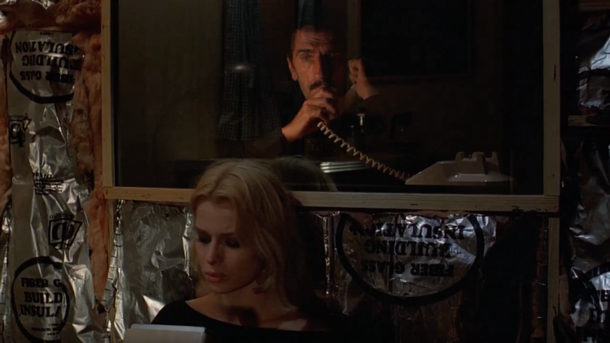 კადრები ვიმ ვენდერსის ფილმიდან „პარიზი, ტექსასი“როგორ გესმით ტერმინი გაუცხოება, რომელიც ამ პერიოდის ქართულ კინოში აქტუალური თემა ხდება?1980-იან წლებში ქართულ ხელოვნებაში დგება ე.წ. ნონკონფორმიზმის ეტაპი. ახალ თაობას აღარ სჯერა ავტორიტეტების და სისტემას სულ უფრო ღიად უპირისპირდება. რითი ხსნით მათ ამ ნაბიჯს? იმსჯელეთ 1980-იანი წლების ქართული კინოს მაგალითზე? დაწერეთ ესე (150-200 სიტყვა).